GL-800UV型多参数水质分析仪（双光束光源）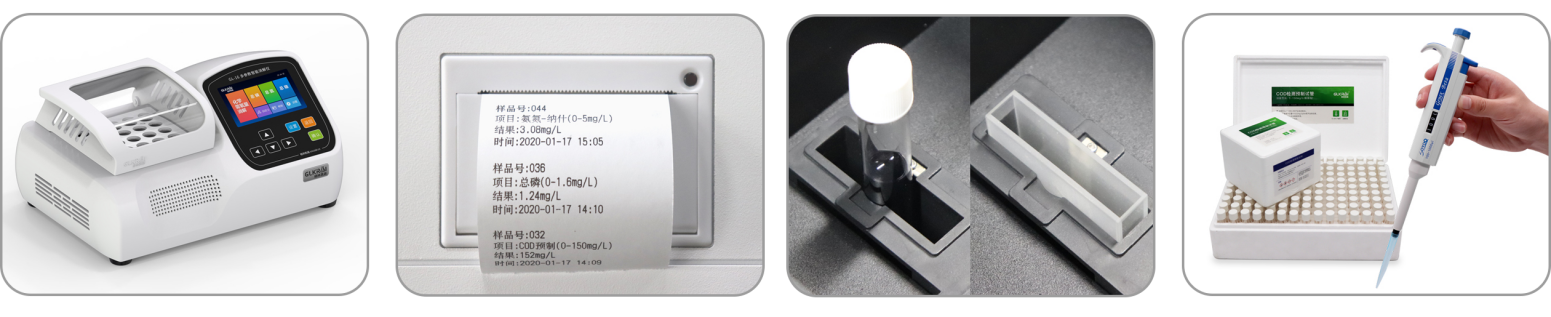 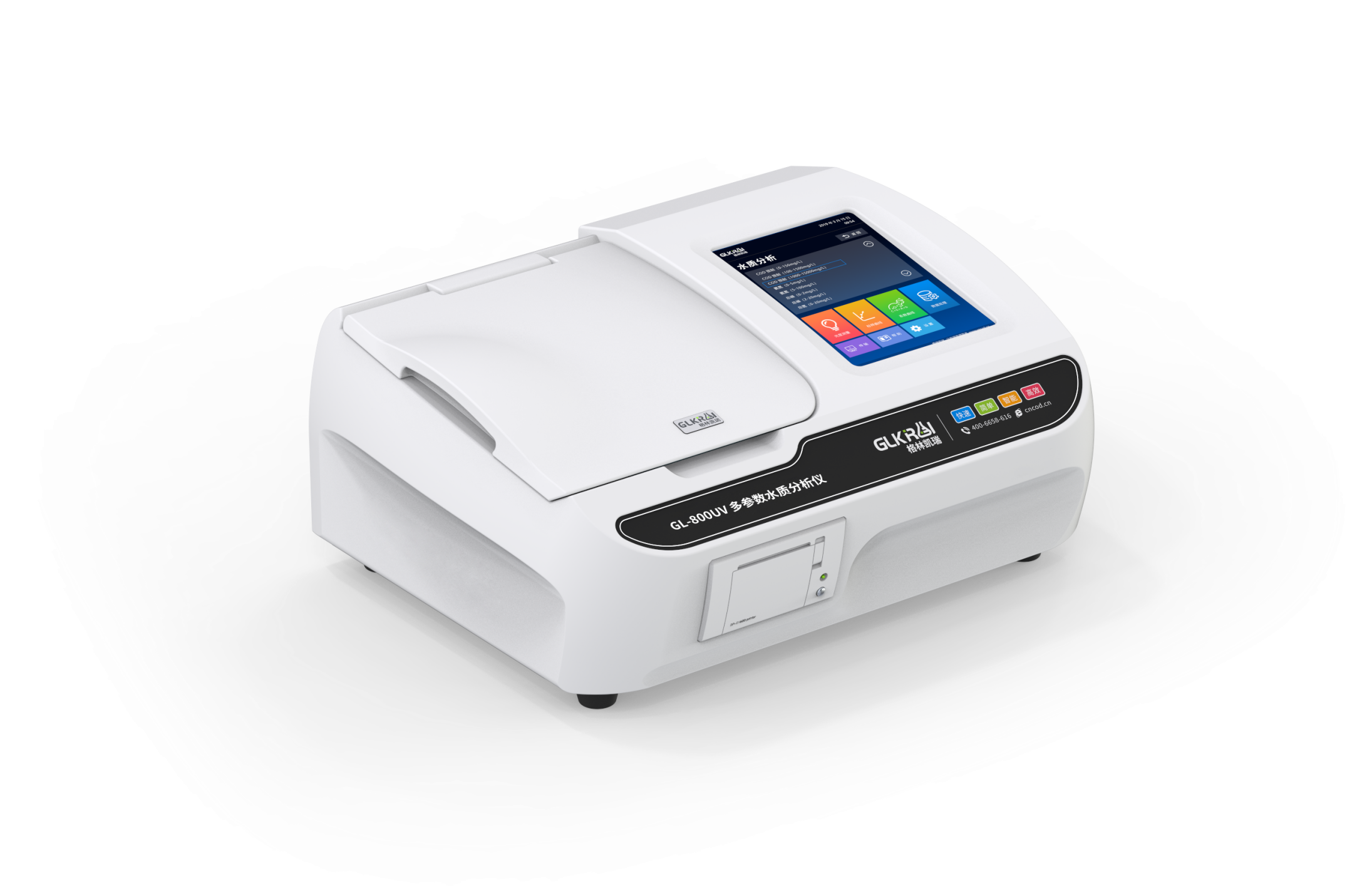 产品介绍GL-800UV多参数水质分析仪，测定项目的原理符合环保行业认可方法。采用进口氘灯、钨灯双光束光源，进口传感器，拥有更稳定的光学性能。设备搭载专利技术“Glos水质智能检测系统”让检测变得简单智能。产品内置水质分析、光度测量、自建曲线、数据打印、批量检测、PC联机、引导检测模式等多种应用程序。应用领域可广泛应用于科研院所、污水工程、水环境检测、石油化工、冶金钢铁、生物医药、食品乳业、毛纺印染、电子机械、水产养殖、光伏、皮革、造纸、等领域的水质检测。  测定原理•COD的测定依据《HJ/T 399-2007水质 化学需氧量 快速消解分光光度法》•氨氮的测定依据《HJ 535-2009 水质 氨氮的测定 纳氏试剂分光光度法》•总磷的测定依据《GB 11893-89水质总磷的测定 钼酸铵分光光度法》•总氮的测定依据《HJ 636-2012 水质 总氮的测定 碱性过硫酸钾消解紫外分光光度法》产品特点
•采用进口氘灯（紫外）、钨灯（可见）双光束光源和进口传感器，性能稳定，检测结果准确。•支持COD、氨氮、总磷、总氮、等多种水质污染物的测定。•总氮的测定执行国标紫外法无需配置浓硫酸，更安全。•搭载自主研发Glos水质智能检测系统，让检测更简单智能。•引导式操作，扁平式UI设计使用者初次上手便能轻松完成污染物检测。•检测结果自动打印、批量检测、引导检测模式等功能。   •搭配双比色池，同时支持（16mm）管比色和多规格皿比色。•8 英寸1024 ×768 分辨率IPS级高清电容触摸屏。•与电脑链接后，可拓展定量分析、时间扫描等更多的科研程序。•ABS材质，高强度、耐腐蚀、耐高温外壳。•配备GL-16型多功能智能消解仪，仅需一键完成项目消解。•配备进口Biohit移液器，减少了移取水样的误差，更简单，更稳定。•配备预制试剂，无需反复移液，只需要在试管内添加污染物样品再经过消解即可进行检测。技术参数 以下检测项目并非全部搭载到本仪器可根据客户需求定制检测项目发货清单  产品型号GL-800UV型  多参数水质分析仪GL-800UV型  多参数水质分析仪GL-800UV型  多参数水质分析仪GL-800UV型  多参数水质分析仪检测参数COD氨氮总磷总氮测量标准HJ/T399-2007HJ535-2009GB11893-89HJ 636-2012测量范围0-15000mg/L0-50mg/L0-16mg/L0-150mg/L抗氯干扰2000mg/L－－－检测下限5mg/L0.05mg/L0.02mg/L0.05mg/L消解温度165℃，20min无需消解150℃，15min120℃，30min检测时间25分钟/批次5分钟/批次20分钟/批次35分钟/批次波长范围190～1100nm190～1100nm190～1100nm190～1100nm波长准确度默认搭载：±0.8nm（可选择±0.5nm 或±0.3nm）默认搭载：±0.8nm（可选择±0.5nm 或±0.3nm）默认搭载：±0.8nm（可选择±0.5nm 或±0.3nm）默认搭载：±0.8nm（可选择±0.5nm 或±0.3nm）重复性≤± 5％≤± 5％≤± 5％≤± 5％示值误差≤± 5％≤± 5％≤± 5％≤± 5％光学稳定性≤±0.001Abs/20分钟（10万小时寿命）≤±0.001Abs/20分钟（10万小时寿命）≤±0.001Abs/20分钟（10万小时寿命）≤±0.001Abs/20分钟（10万小时寿命）比色方式双比色池，同时支持（16mm）管比色和多规格皿比色双比色池，同时支持（16mm）管比色和多规格皿比色双比色池，同时支持（16mm）管比色和多规格皿比色双比色池，同时支持（16mm）管比色和多规格皿比色打印机微型热敏打印机微型热敏打印机微型热敏打印机微型热敏打印机操作系统搭载Glos水质智能检测系统 专利技术搭载Glos水质智能检测系统 专利技术搭载Glos水质智能检测系统 专利技术搭载Glos水质智能检测系统 专利技术屏幕显示8 英寸1024 ×768 分辨率IPS级高清电容触摸屏8 英寸1024 ×768 分辨率IPS级高清电容触摸屏8 英寸1024 ×768 分辨率IPS级高清电容触摸屏8 英寸1024 ×768 分辨率IPS级高清电容触摸屏设备功能水质分析、光度测量、数据管理、（PC端：自建系数曲线、自建标样曲线、PC联机、升级）水质分析、光度测量、数据管理、（PC端：自建系数曲线、自建标样曲线、PC联机、升级）水质分析、光度测量、数据管理、（PC端：自建系数曲线、自建标样曲线、PC联机、升级）水质分析、光度测量、数据管理、（PC端：自建系数曲线、自建标样曲线、PC联机、升级）仪器电源AC（220V±5%），50HzAC（220V±5%），50HzAC（220V±5%），50HzAC（220V±5%），50Hz工作环境5-40℃，≤85%无冷凝5-40℃，≤85%无冷凝5-40℃，≤85%无冷凝5-40℃，≤85%无冷凝仪器尺寸470mm×348mm×181mm470mm×348mm×181mm470mm×348mm×181mm470mm×348mm×181mm仪器重量8.8kg8.8kg8.8kg8.8kg1ＣOD（0-15000 mg/L）18余氯（0-10 mg/L）35镉（0.005-0.5 mg/L）2氨氮（0-50 mg/L）19总余氯（0-10 mg/L）36钴（0-2 mg/L）3总磷（0-16 mg/L）20六价铬（0-1 mg/L）37硼（0.1-3 mg/L）4总氮（0-150 mg/L）21总铬(0-1 mg/L）38锰（0-16 mg/L）5色度（0-500 PCU）22总砷（0-0.5 mg/L）39钛（0.01-0.6 mg/L）6浊度（0-100 NTU）23二氧化硅（0.25-25 mg/L）40钒（0.018-10 mg/L）7悬浮物（0-500 mg/L）24二氧化硫（0.05-5 mg/L）41铝（0.05-0.3 mg/L）8硫化物（0-1 mg/L）25二氧化氯（0-3 mg/L）42砷（0.005-0.5 mg/L）9挥发酚（0-2 mg/L）26氯离子（0.1-25 mg/L）43锑（0.01-3.5 mg/L）10氰化物（0-0.5 mg/L）27苯胺（0.001-2 mg/L）44钡（2-100 mg/L）11氟化物（0-1.6 mg/L）28磷酸根（0.05-5 mg/L）45铅（0.05-2 mg/L）12高锰酸盐指数（0-20 mg/L）29甲醛（0.005-3.5 mg/L）46锡（0.01-0.5 mg/L）13亚硝酸盐（0-0.2 mg/L）30铜（0-1 mg/L）47铍（0.005-0.5 mg/L）14硝酸盐氮（0-20 mg/L）31镍（0-4 mg/L）15硫酸盐（8-200 mg/L）32铁（0-5 mg/L）16磷酸盐（0-1 mg/L）33锌（0-3 mg/L）17阴离子表面活性剂（0-2 mg/L）34银（0-1 mg/L）序号名称数量1主机1 台2电源线1 根3专用试剂各1 套4试管架1 个5擦拭布2 块6消解比色管18 支7手套2双8稀释杯4个9棕色瓶1 个10使用说明书1 份11合格证1台12专用移液器1支